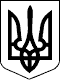 УКРАЇНАЧЕЧЕЛЬНИЦЬКА РАЙОННА РАДАВІННИЦЬКОЇ ОБЛАСТІРІШЕННЯ № 46714 грудня 2018 року                                                                   22  сесія 7 скликанняПро внесення змін до Програми поліпшення медичного обслуговування населення Чечельницького району на 2017-2020 роки 	Відповідно до пункту 16 частини 1 статті 43 Закону України «Про  місцеве самоврядування в Україні», враховуючи клопотання Чечельницької райдержадміністрації, КНП «Чечельницька ЦРЛ»,  висновки постійних комісій районної ради з питань бюджету та комунальної  власності, з питань соціального захисту населення, освіти, культури, охорони здоров’я, спорту та  туризму,  районна рада ВИРІШИЛА: 1. Внести зміни до Програми поліпшення медичного обслуговування населення Чечельницького району на 2017-2020 роки,  затвердженої   рішенням 13  сесії  Чечельницької   районної  ради  7  скликання від 21 липня 2017 року  № 254, а саме:  викласти в новій редакції розділ 6 «Фінансове забезпечення Програми» (додається). 2.  Визнати  таким,  що  втратив  чинність  підпункт  2 пункту 1 рішення  21 сесії Чечельницької  районної ради 7 скликання від 07 листопада 2018  року № 438 «Про внесення змін до районних Програм в галузі охорони здоров’я». 3.  Контроль за виконанням цього рішення покласти на постійні комісії районної ради з питань бюджету та комунальної власності (Савчук В.В.), з питань соціального захисту населення, освіти, культури, охорони здоров`я, спорту та туризму (Воліковська Н.В.). Голова районної ради	С.В. П’яніщук 